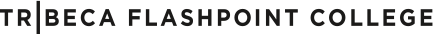 Planned Parenthood Locations:Chicago Health CentersAustin 
5937 W. Chicago
Chicago, IL 60651
773.287.2020Englewood
6059 S. Ashland
Chicago, IL 60636
773.434.3700Loop 
18 S. Michigan,
6th Fl.
Chicago, IL 60603
312.592.6700Near North 
1200 N. LaSalle
Chicago, IL 60610
312.266.1033Rogers Park
6353 N. Broadway
Chicago, IL 60660
773.973.3393Roseland 
11250 S. Halsted
Chicago, IL 60628
773.468.1600Wicker Park
1152 N. Milwaukee
Chicago, IL 60642
773.252.2240Chicago Suburban Health CentersAurora 
3051 E. New York
Aurora, IL 60504
630.585.0500Orland Park
14470 S. LaGrange, Suite 101
Orland Park, IL 60462
708.349.2227